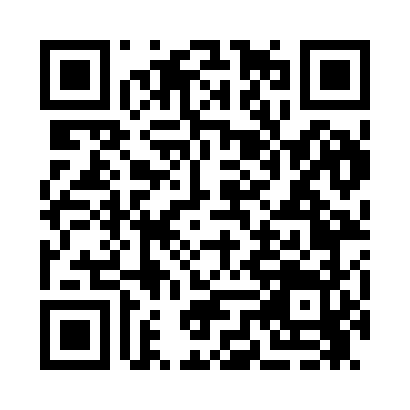 Prayer times for Abbey Downs, Pennsylvania, USAWed 1 May 2024 - Fri 31 May 2024High Latitude Method: Angle Based RulePrayer Calculation Method: Islamic Society of North AmericaAsar Calculation Method: ShafiPrayer times provided by https://www.salahtimes.comDateDayFajrSunriseDhuhrAsrMaghribIsha1Wed4:376:0112:594:507:589:222Thu4:356:0012:594:507:599:243Fri4:345:5912:594:518:009:254Sat4:325:5712:594:518:019:265Sun4:315:5612:594:518:029:286Mon4:295:5512:594:518:039:297Tue4:285:5412:594:528:049:318Wed4:265:5312:594:528:059:329Thu4:255:5212:594:528:069:3310Fri4:235:5112:594:528:079:3511Sat4:225:5012:594:538:089:3612Sun4:205:4912:594:538:099:3713Mon4:195:4812:594:538:109:3914Tue4:185:4712:594:538:119:4015Wed4:165:4612:594:548:129:4116Thu4:155:4512:594:548:139:4317Fri4:145:4412:594:548:149:4418Sat4:135:4312:594:558:149:4519Sun4:115:4212:594:558:159:4720Mon4:105:4212:594:558:169:4821Tue4:095:4112:594:558:179:4922Wed4:085:4012:594:568:189:5023Thu4:075:3912:594:568:199:5224Fri4:065:3912:594:568:209:5325Sat4:055:3812:594:568:219:5426Sun4:045:3812:594:578:219:5527Mon4:035:3712:594:578:229:5628Tue4:025:361:004:578:239:5729Wed4:015:361:004:578:249:5830Thu4:015:351:004:588:259:5931Fri4:005:351:004:588:2510:00